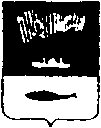 АДМИНИСТРАЦИЯ ГОРОДА МУРМАНСКАП О С Т А Н О В Л Е Н И Е 26.03.2018                                                                                                            № 787О внесении изменений в приложение к постановлениюадминистрации города Мурманска от 30.03.2015 № 843«Об утверждении состава комиссии по мониторингу достижения на территории муниципального образования город Мурманск целевых показателей социально-экономического развития, установленных указами Президента Российской Федерации от 07.05.2012 № 596 - 601»        (в ред. постановлений от 17.09.2015 № 2592, от 15.04.2016 № 973, от 24.10.2016 № 3207, от 10.08.2017 № 2612, от 06.12.2017 № 3878)В связи с организационно-штатными изменениями п о с т а н о в л я ю:1. Внести в приложение к постановлению администрации города Мурманска от 30.03.2015 № 843 «Об утверждении состава комиссии по мониторингу достижения на территории муниципального образования город Мурманск целевых показателей социально-экономического развития, установленных указами Президента Российской Федерации от 07.05.2012               № 596 - 601» (в ред. постановлений от 17.09.2015 № 2592, от 15.04.2016 № 973, от 24.10.2016 № 3207, от 10.08.2017 № 2612, от 06.12.2017 № 3878) изменения, изложив его в новой редакции согласно приложению к настоящему постановлению.2. Отделу информационно-технического обеспечения и защиты информации администрации города Мурманска (Кузьмин А.Н.) разместить настоящее постановление с приложением на официальном сайте администрации города Мурманска в сети Интернет.3. Редакции газеты «Вечерний Мурманск» (Хабаров В.А.) опубликовать настоящее постановление с приложением.4. Настоящее постановление вступает в силу со дня подписания.5. Контроль за выполнением настоящего постановления оставляю за собой.Приложениек постановлению администрации города Мурманскаот 26.03.2018 № 787Состав комиссии по мониторингу достижения на территории муниципального образования город Мурманск целевых показателей социально-экономического развития, установленных указами Президента Российской Федерации                      от 07.05.2012 № 596-601При невозможности участия в работе членов комиссии производится замена:______________________________Глава администрации города Мурманска            А.И. СысоевСысоев Андрей Иванович- глава администрации города Мурманска- председатель комиссииЛыженков Алексей Германович- первый заместитель главы администрации города Мурманска- заместитель председателя комиссииИзотов Андрей Владимирович- заместитель главы администрации города Мурманска- заместитель председателя комиссииСинякаев Руфат Равильевич - заместитель главы администрации города Мурманска- заместитель председателя комиссииПечникова Юлия Владимировна- ведущий специалист отдела стратегического планирования, целевых программ и международного сотрудничества комитета по экономическому развитию администрации города Мурманска- секретарь комиссииЧлены комиссии:Члены комиссии:Андреева Ирина Евгеньевна- председатель комитета по физической культуре и спорту администрации города Мурманска- председатель комитета по физической культуре и спорту администрации города МурманскаАндрианов Василий Геннадьевич- председатель комитета по образованию администрации города Мурманска- председатель комитета по образованию администрации города МурманскаЗюзина Юлия Виталиевна - председатель комитета градостроительства и территориального развития администрации города Мурманска- председатель комитета градостроительства и территориального развития администрации города МурманскаКанаш Ирина Степановна- председатель комитета по экономическому развитию администрации города Мурманска- председатель комитета по экономическому развитию администрации города МурманскаКошелева Людмила Николаевна- председатель комитета по охране здоровья администрации города Мурманска- председатель комитета по охране здоровья администрации города МурманскаЛевченко Людмила Михайловна- заместитель главы администрации города Мурманска- заместитель главы администрации города МурманскаМирошникова Марина Анатольевна- заместитель главы администрации города Мурманска- заместитель главы администрации города МурманскаНаймушина Елена Эрнестовна- председатель комитета по культуре администрации города Мурманска- председатель комитета по культуре администрации города МурманскаПечкарева Татьяна Вадимовна- председатель комитета по социальной поддержке, взаимодействию с общественными организациями и делам молодежи администрации города Мурманска- председатель комитета по социальной поддержке, взаимодействию с общественными организациями и делам молодежи администрации города МурманскаСтародуб Александр Александрович- председатель комитета имущественных отношений города Мурманска- председатель комитета имущественных отношений города МурманскаАндреевой Ирины Евгеньевны- Блохиным Дмитрием Викторовичем- заместителем председателя комитета по физической культуре и спорту администрации города МурманскаАндрианова Василия Геннадьевича- Кочневой Натальей Павловной- заместителем председателя комитета по образованию администрации города МурманскаЗюзиной Юлии Виталиевны- Крутелевой Аленой Владимировной- заместителем председателя комитета градостроительства и территориального развития администрации города МурманскаКанаш Ирины Степановны- Парской Ириной Витальевной- заместителем председателя комитета по экономическому развитию администрации города МурманскаКошелевой Людмилы Николаевны- Смирновой Натальей Петровной- начальником отдела по обеспечению деятельности комитета по охране здоровья администрации города МурманскаНаймушиной Елены Эрнестовны- Гуляевой Натальей Владимировной- начальником отдела организации и обеспечения деятельности учреждений культуры и дополнительного образования детей комитета по культуре администрации города МурманскаПечкаревой Татьяны Вадимовны- Шевкошитной ОльгойЮрьевной- заместителем председателя комитета по социальной поддержке, взаимодействию с общественными организациями и делам молодежи администрации города МурманскаПечниковойЮлии  Владимировны- Березиной Марией Николаевной- начальником отдела стратегического планирования, целевых программ и международного сотрудничества комитета по экономическому развитию администрации города МурманскаСтародуба Александра Александровича- Мининой Ольгой Васильевной- заместителем председателя комитета имущественных отношений города Мурманска